INDICAÇÃO Nº 1539/2020Sugere ao Poder Executivo Municipal que proceda com a construção de calçamento em trecho na Avenida Lázaro Gonçalves de Oliveira, entre os condomínios Graviola e Jequitibás, no bairro Bosque das Árvores, neste município. Excelentíssimo Senhor Prefeito Municipal, Nos termos do Art. 108 do Regimento Interno desta Casa de Leis, dirijo-me a Vossa Excelência para sugerir que proceda com a construção de calçamento em trecho na Avenida Lázaro Gonçalves de Oliveira, entre os condomínios Graviola e Jequitibás, no bairro Bosque das Árvores, neste município.Justificativa:Fomos procurados por munícipes, solicitando essa providencia, conforme foto que segue anexa, pois segundo eles a falta de calçamento nesse trecho do bairro vem causando transtornos, devido ser um local de bastante movimento, pedestres necessita dividir a rua com os veículos podendo sofrer acidentesPlenário “Dr. Tancredo Neves”, em 10 de julho de 2020.CELSO LUCCATTI CARNEIRO“Celso da Bicicletaria”-vereador-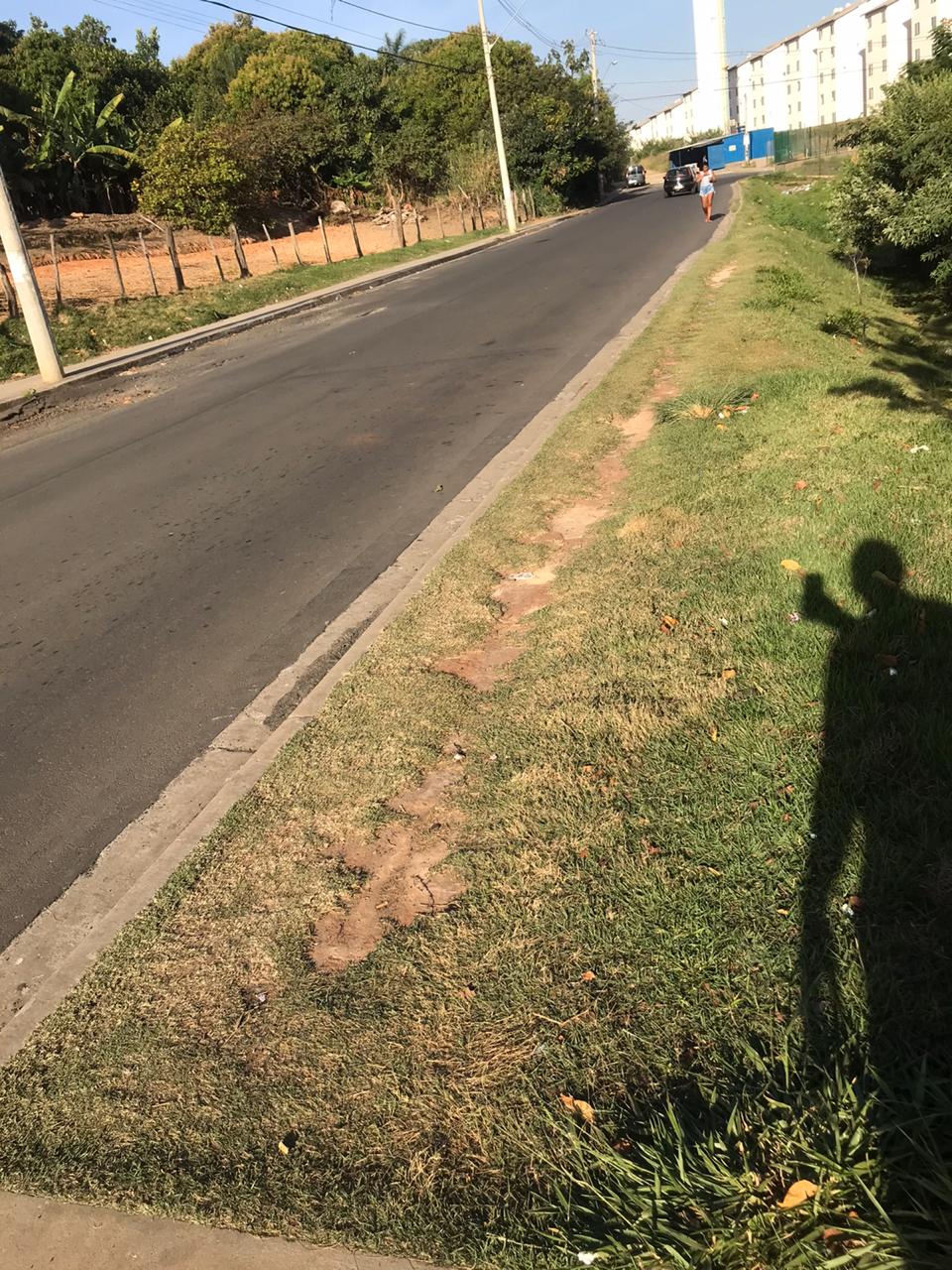 